1.13	to consider a possible upgrade of the allocation of the frequency band 14.8-15.35 GHz to the space research service, in accordance with Resolution 661 (WRC-19);ProposalThis document presents India’s proposal under WRC-23 agenda item 1.13. In order to satisfy the WRC-23 agenda item 1.13 as per Resolution 661 (WRC-19), the upgrading to primary status of the allocation of the frequency band 14.8-15.35 GHz for the SRS should not impose constraints on existing systems of primary services in the frequency band 14.8-15.35 GHz. Since the ITU-R studies have not fully demonstrated protection of the incumbent primary services, India supports Method A, as detailed in CPM Report, which proposes “No Change” to the Radio Regulations.NOC	IND/157A13/1#1815ARTICLESReasons:	Since the ITU-R studies have not demonstrated that the upgrading SRS to primary status in the frequency band 14.8-15.35 GHz will not impose constraints on existing systems of primary services in the frequency band 14.8-15.35 GHz.NOC	IND/157A13/2#1816APPENDICESReasons:	See the reasons in proposal No. 1 above.SUP	IND/157A13/3#1817RESOLUTION 661 (WRC-19)Examination of a possible upgrade to primary status of the secondary allocation to the space research service in the frequency band 14.8-15.35 GHz Reasons:	This Resolution is no longer necessary______________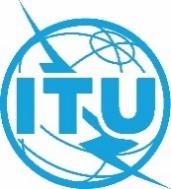 World Radiocommunication Conference (WRC-23)
Dubai, 20 November - 15 December 2023World Radiocommunication Conference (WRC-23)
Dubai, 20 November - 15 December 2023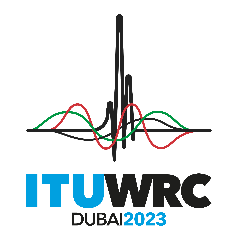 PLENARY MEETINGPLENARY MEETINGAddendum 13 to
Document 157-EAddendum 13 to
Document 157-E30 October 202330 October 2023Original: EnglishOriginal: EnglishIndia (Republic of)India (Republic of)India (Republic of)India (Republic of)PROPOSALS FOR THE WORK OF THE CONFERENCEPROPOSALS FOR THE WORK OF THE CONFERENCEPROPOSALS FOR THE WORK OF THE CONFERENCEPROPOSALS FOR THE WORK OF THE CONFERENCEAgenda item 1.13Agenda item 1.13Agenda item 1.13Agenda item 1.13